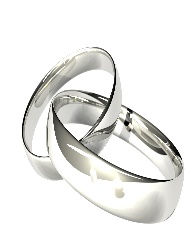 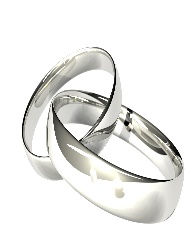 E M U N A   S I N G L E S BS”D   Presents“Engaged in Conversation”A unique, spiritual, and personal growth-orientedbimonthly singles Zoom group to help you get marriedThe first session on 1/02/22 is FREE!Free gift with registration!FOCUS: A healing, coaching, and support group for Orthodox singles focusing on-identifying and clearing spiritual and emotional blocks to getting married-having a happy and healthy marriage, Gd willing-strengthening bitachon, emuna, and your connection to Hashem, your Matchmaker.NOTE: This is intended to be a singles group for personal growth and self-awareness that may help you get married. If there is time at the end of the program, we will have discussion.PROGRAM: The groups will include discussion, prayer, Torah learning, teshuva, forgiveness, and kosher energy healing modalities and techniques.FACILITATOR: Shoshana Averbach, LMSW, MA, social worker, music therapist, healer, shadchanitWHO: For all religious levels of Orthodox singles, ages 20-1202022 DATES: Jan 2 (free) & 16, Feb 6 & 20, March 6 & 20, April 3, possibly more after 4/3/22TIME: 7-8 pm ESTCOST:  Free introductory session on 1.2.22. Subsequent sessions are $18/session. Discount packages are also available when you complete the registration form. We accept PayPal. (PayPal may charge a fee for credit cards.)REGISTRATION: For the free or paid sessions, go to healingnotes.com>Events to register. Space is limited.Zoom Meeting ID: 919 730 5641; Passcode: 925jGm For more information, call or leave a message at 718.266.7841 until 9:00 pm.EST (no texting) or write to emunasingles26@gmail.com. We will do our best to answer in a timely manner. See healingnotes.com for updates.